МУНИЦИПАЛЬНОЕ АВТОНОМНОЕ ДОШКОЛЬНОЕ ОБРАЗОВАТЕЛЬНОЕ УЧРЕЖДЕНИЕ КВАРКЕНСКИЙ ДЕТСКИЙ САД № 1 «КОЛОСОК»462860, Оренбургская область, Кваркенский район, с. Кваркено, пер. Октябрьский, д.1 тел. (35364) 2-10-69; 2-19-04ПРИКАЗС. Кваркено 
Об организации работы МАДОУ Кваркенский детский сад № 1 «Колосок»
в период распространения короновирусаВ соответствии с приказом Районного отдела образования Кваркенского района Оренбургской области №90 от 27 03.2020 ,писем Роспотребнадзора от 10.03.2020 № 02/3853-2020-27 «О мерах по профилактике новой короновирусной инфекции (COVID-19)», от 27.03.2020 № 11-2089ПРИКАЗЫВАЮ:1. Ввести в МАДОУ Кваркенский детский сад № 1 Колосок режим свободного посещения с 21.03.2020 до особого распоряжения, для детей , родители которых осуществляют трудовую деятельность в нерабочие дни.2. На период действия свободного посещения объединить младшую, среднюю и старшую подготовительную к школе группы, в разновозрастную, при наличии низкой  посещаемости и наличии на каждого ребенка не менее 2,5 кв.м.3. Воспитателям групп  в срок до 15.00 27.03.2020:проинформировать родителей воспитанников о возможности свободного посещения детского сада;предоставить форму заявления родителям воспитанников, которые решили временно не водить детей в детский сад, разъяснить порядок его подачи;уведомить родителей воспитанников, которые продолжат посещать детский сад о порядке функционировании возрастной группы.При приеме детей воспитатели и  родители должны соблюдать масочный режим4. Заместителю заведующего по АХР Кузьменко О.А. в срок до 28.03.2020 года:обеспечить наличие дезсредств  на  пищеблоке и санузлах, следить, чтобы они всегда были в наличии.5. Медицинской сестре Нуржановой А.С.:осматривать и опрашивать детей на наличие заболеваний, измерять температуру – два раза день;следить за графиком проветривания помещений, качеством проведения влажной уборки и дезинфекции;обеззараживать воздух в помещениях детского сада бактерицидными облучателями 6. Контроль исполнения настоящего приказа оставляю за собой.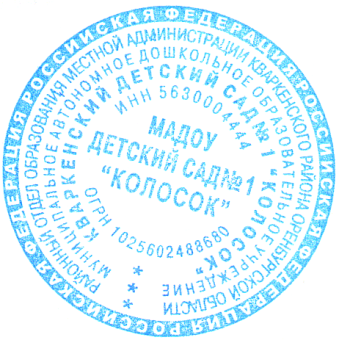 С приказом ознакомлены: